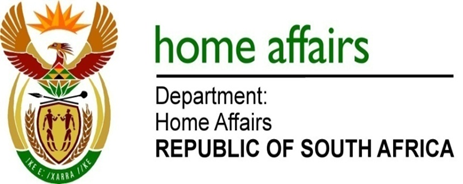 NATIONAL ASSEMBLYQUESTION FOR WRITTEN REPLYQUESTION NO. 882DATE OF PUBLICATION: FRIDAY, 23 MARCH 2018 INTERNAL QUESTION PAPER 9 OF 2018882.	Mr Z N Mbhele (DA) to ask the Minister of Home Affairs:(a) What is the current status of the application for permanent residence submitted to his department (details furnished), (b) what is the reason for the delay in the finalisation of the application and (c) by what date will the application be finalised?							NW961E							REPLY:The application is currently at its final phase of adjudication. Permanent residence applications in the category of Relatives or Spouses undergo detailed assessment, hence the delay in their finalising. The application will be finalised on or before 30 April 2018. 